TOWN OF WAKEFIELD, NEW HAMPSHIRE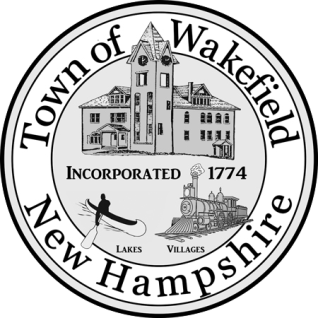 TOWN ADMINISTRATOR’S OFFICE2 HIGH STREETSANBORNVILLE NH 03872TELEPHONE: (603) 522-6205 X307  FAX: (603) 522-6794TOWNADMIN@WAKEFIELDNH.COM
TOWN OF WAKEFIELDBOARD/COMMISSION APPLICATIONCheck all that apply:I am an applicant for:					Full Member		Alternate Member(   ) Agricultural Commission		        (   )				(   )(   ) Conservation Commission		        (   )				(   )(   ) Heritage Commission		        (   )				(   )(   ) Parks & Rec Commission		        (   )				(   )(   ) Zoning Board of Adjustment		        (   )				(   )(   ) Other				        (   )				(   )(   )  Check if for re-appointment       If re-appointment, what percentage of meetings did you attend during the prior year? __________Name (printed):		_________________________________________Address:		_________________________________________			_________________________________________Home Phone #:		__________________		Work Phone #: 		__________________Cell Phone #:		__________________		E-mail:		_________________________Education:(   ) High School(   ) CollegeSpecialized training/experience:		_______________________________________________________________________________________________________________________________________
Please provide additional information on your qualifications and/or explain what you hope to accomplish or indicate why you wish to be appointed/re-appointed.____________________________________________________________________________________
____________________________________________________________________________________
________________________________________________________________________________________________________________________	Term: 	__________________Board/Commission Chair Approval
